РОССИЙСКАЯ ФЕДЕРАЦИЯБЕЛГОРОДСКАЯ ОБЛАСТЬ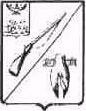 ОБЩЕСТВЕННАЯ ПАЛАТАСТАРООСКОЛЬСКОГО ГОРОДСКОГО ОКРУГАII СОЗЫВАШестое заседание Совета РЕШЕНИЕ26 января 2016 г.								г. Старый Оскол О рассмотрении заявлении от Шкурихина С.А.В Совет Общественной Старооскольского городского округа  поступило заявление члена Общественной палаты Шкурихина С.А. о выходе из состава Общественной палаты в связи с переменой места жительства.На основании вышеизложенного Совет Общественной палаты РЕШИЛ:1. Удовлетворить письменную просьбу о выходе Шкурихина С.А. из состава Общественной палаты Старооскольского городского округа. 2. Контроль заданным решением возложить на секретаря Общественной палаты Старооскольского городского округа Колотилкин В.Н.Председатель Общественной палатыСтарооскольского городского округа				 В.М.РассоловСекретарь Общественной палатыСтарооскольского городского округа				  В.Н.Колотилкин